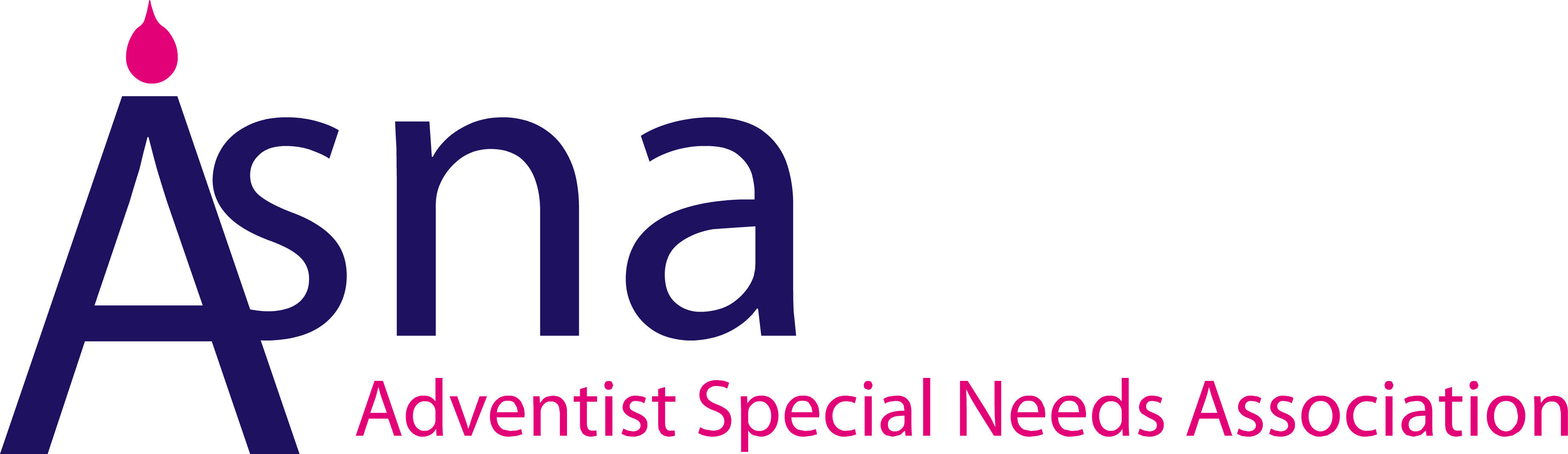 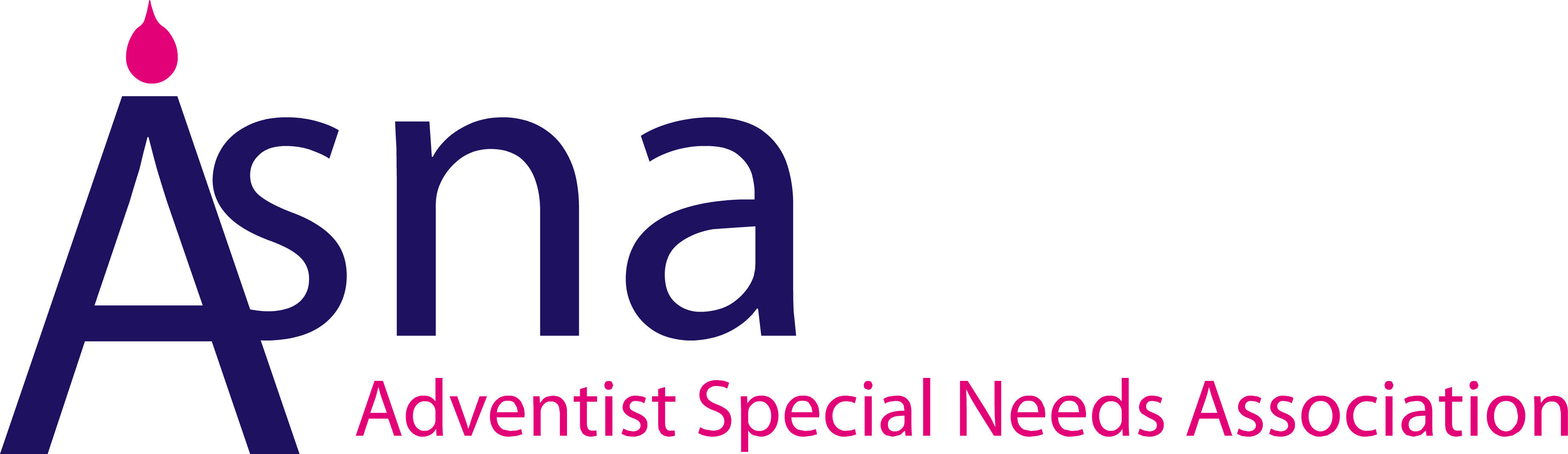 Membership FormASNA (Supporter), Suite W-05, Windrush Innovation Centre, Howbery Park, Wallingford, OXON, OX10 8BA info@asna.info | www.asna.infoWhat are the benefits of becoming a member of ASNA?Discount prices to all ASNA organised events;Regular ASNA newsletters;Updates on ASNA programme and projects;An opportunity to support the work of the charity;Mutual support, education and invitations to social activities.Please complete this form IN BLOCK LETTERS or by computer and send to ASNA (Membership), Suite W-05, Windrush Innovation Centre, Howbery Park, Wallingford, OXON, OX10 8BA or send by email to info@asna.info. Please let us know if you require this form in an alternative format.Membership detailsMembership detailsMembership detailsMembership detailsMembership detailsFull NameFull NameFull AddressFull AddressCounty County Post CodePost CodeTelephone (Inc. Area Code)Telephone (Inc. Area Code)Mobile NumberMobile NumberEmail AddressEmail AddressDenomination Or church NAmeDenomination Or church NAmeIf you found us at a conference, Please state which oneIf you found us at a conference, Please state which oneAbout Your Membership - AAbout Your Membership - AAbout Your Membership - AAbout Your Membership - AAbout Your Membership - ADo you or anybody in your family have a special need or disability? Do you or anybody in your family have a special need or disability? YespLEASE gIVE dETAILSDo you or anybody in your family have a special need or disability? Do you or anybody in your family have a special need or disability? NoPlease see section 4Are you the pERSON WITH A DISABILITY?Are you the pERSON WITH A DISABILITY?YesAre you the pERSON WITH A DISABILITY?Are you the pERSON WITH A DISABILITY?NOpLEASE GO TO SECTION 3What is Your Date Of Birth?What is Your Date Of Birth?What is the Nature of your Disability?What is the Nature of your Disability?About Your Membership - BAbout Your Membership - BAbout Your Membership - BAbout Your Membership - BAbout Your Membership - BAre you the carer OF THE PERSON WITH A DISABILITY?Are you the carer OF THE PERSON WITH A DISABILITY?YespLEASE gIVE dETAILSAre you the carer OF THE PERSON WITH A DISABILITY?Are you the carer OF THE PERSON WITH A DISABILITY?NOpLEASE GO TO SECTION 4NAme OF PERSON WITH A DISABILITYNAme OF PERSON WITH A DISABILITYTheir Relationship to You (e.G. Son, mother ETC)Their Relationship to You (e.G. Son, mother ETC)wHAT IS tHEIR Date Of Birth?wHAT IS tHEIR Date Of Birth?What is the Nature of their disability?What is the Nature of their disability?SECTION 4SECTION 4SECTION 4SECTION 4SECTION 4Are you a professional working in special needs / disability area?Are you a professional working in special needs / disability area?YespLEASE gIVE dETAILSAre you a professional working in special needs / disability area?Are you a professional working in special needs / disability area?NOpLEASE GO TO SECTION 5what is the NAture of your work? (Please identify area and skills)what is the NAture of your work? (Please identify area and skills)SECTION 5SECTION 5SECTION 5SECTION 5SECTION 5Please tell us your reason for wanting to Joining AsNAPlease tell us your reason for wanting to Joining AsNAPlease tick or cross a box to tell us how you Found uSPlease tick or cross a box to tell us how you Found uSyOUR cHURCH yOUR cHURCH Please tick or cross a box to tell us how you Found uSPlease tick or cross a box to tell us how you Found uSa CONFERENCEa CONFERENCEPlease tick or cross a box to tell us how you Found uSPlease tick or cross a box to tell us how you Found uSlEAFLETlEAFLETPlease tick or cross a box to tell us how you Found uSPlease tick or cross a box to tell us how you Found uSWORD oF mOUTHWORD oF mOUTHPlease tick or cross a box to tell us how you Found uSPlease tick or cross a box to tell us how you Found uSiNTERNETiNTERNETPlease tick or cross a box to tell us how you Found uSPlease tick or cross a box to tell us how you Found uSoTHER (PLEASE STATE)oTHER (PLEASE STATE)Membership Fees – (Last updated September 2009)Membership Fees – (Last updated September 2009)Membership Fees – (Last updated September 2009)Membership Fees – (Last updated September 2009)Membership Fees – (Last updated September 2009)Membership Fees are as Follows;£5.00  – individual membership over 16 years£o	 - Free – children 16 years and underPlease use the address or email above to enquire about group/church Membership.Membership Fees are as Follows;£5.00  – individual membership over 16 years£o	 - Free – children 16 years and underPlease use the address or email above to enquire about group/church Membership.Membership Fees are as Follows;£5.00  – individual membership over 16 years£o	 - Free – children 16 years and underPlease use the address or email above to enquire about group/church Membership.Membership Fees are as Follows;£5.00  – individual membership over 16 years£o	 - Free – children 16 years and underPlease use the address or email above to enquire about group/church Membership.Membership Fees are as Follows;£5.00  – individual membership over 16 years£o	 - Free – children 16 years and underPlease use the address or email above to enquire about group/church Membership.I enclose My Membership Fee ofI enclose My Membership Fee of£££I enclose an Optional donation of :I enclose an Optional donation of :£££Total EnclosedTotal EnclosedTotal EnclosedTotal Enclosed£SignedDateDateGift Aid. Please tick here if you would like ASNA to reclaim the tax you have paid on all the donations you have made since 6 April 2000 and any future donations you may make. In order for ASNA to reclaim the tax you have paid on your donation(s) you must have paid UK income or Capital Gains Tax equal to the tax that will be reclaimed.For ADMINISTRATION ONLYFor ADMINISTRATION ONLYMembership noSub paidDonation paidStanding OrderGift AidAck letter sent